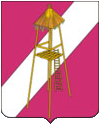 АДМИНИСТРАЦИЯ  СЕРГИЕВСКОГО СЕЛЬСКОГО ПОСЕЛЕНИЯКОРЕНОВСКОГО РАЙОНАПОСТАНОВЛЕНИЕ2 февраля 2024 года                                                                                            № 5ст. СергиевскаяОб утверждении годового отчета о реализации ведомственной целевой программы «Развитие муниципальной службы в Сергиевском сельском поселении Кореновского района на 2023-2025 года»В соответствии с Порядком принятия решений о разработке, реализации и оценки эффективности долгосрочных целевых программ в Сергиевском сельском поселении Кореновского района, утвержденным постановлением администрации Сергиевского сельского поселения Кореновского района от 23 октября 2020 года № 104  «Об утверждении Порядка разработки, утверждения и реализации ведомственных целевых программ в Сергиевском сельском поселении Кореновского района»,  администрация Сергиевского сельского поселения постановляет:1. Утвердить годовой отчет о реализации ведомственной целевой программы «Развитие муниципальной службы в Сергиевском сельском поселении Кореновского района на 2023-2025 года».2. Контроль за выполнением настоящего постановления возложить на начальника финансового отдела администрации Сергиевского сельского поселения Кореновского района И.Г. Гацко.3. Разместить настоящее постановление в  информационно-телекоммуникационной сети Интернет на официальном сайте администрации Сергиевского сельского поселения  Кореновского района и обнародовать в установленном порядке.4.  Постановление  вступает в силу после его официального обнародования.Глава Сергиевского сельского поселения Кореновского района                                                                     А.П. МозговойЛИСТ СОГЛАСОВАНИЯ проекта постановления администрации Сергиевского сельского поселения Кореновского района от  02.02.2024 г. № 5«Об утверждении годового отчета о реализации ведомственной целевой программы «Развитие муниципальной службы в Сергиевском сельском поселении Кореновского района на 2023-2025 года»Проект подготовлен и внесен:Финансовым отделомадминистрации Сергиевскогосельского поселенияКореновского районаНачальник отдела                                                                                      И.Г. ГацкоВедущий специалист                                                                              Т.А. КуслийСогласовано:Ведущий специалист общего отдела администрации Сергиевскогосельского поселенияКореновского района                                                                           Е.А.РохманкаОТЧЕТо ходе реализации ведомственной целевой программы «Развитие муниципальной службы в Сергиевском сельском поселении Кореновского района на 2023-2025 года» (финансирование программы)по состоянию на 31.12.2023 годСергиевское сельское поселение Кореновского районатыс. рублейГлава Сергиевского Сельского поселения Кореновскогорайона                                                                                                             А.П. МозговойНачальник финансового отдела                                                                   И.Г. ГацкоКуслий Тамара Александровна8(861)4298638ОТЧЕТо ходе реализации ведомственной целевой программы (оценка достижения целевых индикаторов)по состоянию на 31.12.2023 годВедомственная целевая программа «Развитие муниципальной службы в Сергиевском сельском поселении Кореновского района на 2023-2025 года»Сергиевское сельское поселение Кореновского районаГлава СергиевскогоСельского поселения Кореновскогорайона                                                                                                 А.П. МозговойНачальник финансового отдела                                                       И.Г. ГацкоКуслий Тамара Александровна8(861)42986388                     ПРИЛОЖЕНИЕ № 1УТВЕРЖДЕН постановлением администрации Сергиевского сельского поселения Кореновского района от 02.02.2024 г. № 5Наименование мероприятияКБККБККБККБКСроки реализацииОбъем финансирования (утверждено программой)Объем финансирования (утверждено программой)Объем финансирования (утверждено программой)Объем финансирования (утверждено программой)Объем финансирования (утверждено программой)Предельный объем финансирования (лимит инвестиций)Предельный объем финансирования (лимит инвестиций)Предельный объем финансирования (лимит инвестиций)Предельный объем финансирования (лимит инвестиций)Предельный объем финансирования (лимит инвестиций)Фактически профинансированоФактически профинансированоФактически профинансированоФактически профинансированоФактически профинансированоОбъем выполнения работ (документально подтверждено)Объем выполнения работ (документально подтверждено)Объем выполнения работ (документально подтверждено)Объем выполнения работ (документально подтверждено)Объем выполнения работ (документально подтверждено)Наименование мероприятияРаздел, подразделЦелевая статьяВид расходовКОСГУСроки реализациивсегоФедерал.бюджетКраевой бюджетМестный бюджетВнебюджет.источникивсегоФедерал.бюджетКраевой бюджетМестный бюджетВнебюджет.источникивсегоФедерал.бюджетКраевой бюджетМестный бюджетВнебюджет.источникивсегоФедерал.бюджетКраевой бюджетМестный бюджетВнебюджет.источники1234567891011121314151617181920212223242526Совершенствование нормативной правовой базы органов местного самоуправления Сергиевского сельского поселения Кореновского района, регулирующей вопросы муниципальной службы (Экспертиза действующей нормативной правовой базы  органов местного самоуправления Сергиевского сельского поселения Кореновского района по вопросам  организации муниципальной службы)Совершенствование нормативной правовой базы органов местного самоуправления Сергиевского сельского поселения Кореновского района, регулирующей вопросы муниципальной службы(Разработка проектов и принятие правовых актов нормативного и ненормативного характера в сфере муниципальной службы) Формирование организационно-методического и аналитического сопровождения системы муниципальной службы (Создание условий для профессионального развития и подготовки кадров муниципальной службы, в том числе:Приобретение и обновление программного обеспечения01130610000000244226ежемесячно49,049,049,049,049,049,049,049,0Формирование организационно-методического и аналитического сопровождения системы муниципальной службы (Обеспечение условий для самообразования муниципальных служащих (формирование банка методической, нормативно – правовой литературы, банка периодических подписных изданий)Создание условий для профессионального развития и подготовки кадров муниципальной службы - Организация профессионального обучения муниципальных служащих за счёт средств муниципального бюджетаВсего по программе49,049,049,049,049,049,049,049,0                     ПРИЛОЖЕНИЕ № 2УТВЕРЖДЕН постановлением администрации Сергиевского сельского поселения Кореновского района от 02.02.2024 г. № 5№ п/пНаименование мероприятияСубъект бюджетного планированияЦель программыЗадачи программыНаименование целевых индикаторовСроки реализации программыПлановые показатели индикатора по программеФактические показателииндикатораУровень выполнения, в %1Совершенствование нормативной правовой базы органов местного самоуправления Сергиевского сельского поселения Кореновского района, регулирующей вопросы муниципальной службы (Экспертиза действующей нормативной правовой базы  органов местного самоуправления Сергиевского сельского поселения Кореновского района по вопросам  организации муниципальнойСергиевское сельское поселениеСоздание целостной системы муниципальной службы посредством формирования высококвалифицированного кадрового состава муниципальной службы, обеспечивающего эффективность муниципального  управления, развития информатизации органов местного самоуправления. формирование организационно-методического и аналитического сопровождения системы муниципальной службы.формирование современной правовой  муниципальной службы в  администрации Сергиевского сельского поселения Кореновского района;развитие механизма предупреждения коррупции, выявления и разрешения конфликта интересов на муниципальной службе;создание системы контроля деятельности муниципальных служащих со стороны институтов гражданского общества;упорядочение и конкретизация полномочий муниципальных служащих, которые должны быть закреплены в должностных инструкциях;выработка оптимальной системы взаимодействия институтов гражданского общества и средств массовой информации с муниципальными органами, исключающей возможность неправомерного вмешательства в деятельность муниципальных служащих;совершенствование механизма, обеспечивающего соблюдение муниципальными служащими общих принципов служебного поведения, утвержденных нормативным актом органа местного самоуправления;разработка  комплекса мер по предотвращению конфликта интересов;разработка процедуры, обеспечивающей проведение служебных расследований случаев коррупционных проявлений со стороны муниципальных служащих;регламентация вопросов, касающихся повышения денежного содержания и оптимизации пенсионного обеспечения муниципальных служащих;совершенствование работы, направленной на приоритетное применение мер по предупреждению коррупции и борьбе с ней на муниципальной службе;внедрение в практику кадровой работы муниципальных органов правил, в соответствии с которым длительное, безупречное и эффективное исполнение муниципальным служащим своих должностных обязанностей должно в обязательном порядке учитываться при назначении его на вышестоящую должность или при поощрении;внедрение эффективных технологийПриведение нормативной правовой базы по вопросам муниципальной службы и кадровой политики в соответствие с федеральным законодательством и законодательством Краснодарского края Информационно-технологическое обеспечение АРМ «Муниципал»Обновление АС Бюджет поселенияСоздание материально-технических условий для максимально эффективного использования профессионального потенциала муниципальных служащих при исполнении ими своих должностных обязанностей,  Обеспечение условий для самообразования муниципальных служащих (формирование банка методической, нормативно – правовой литературы, банка периодических подписных изданий.Организация профессионального обучения муниципальных служащих за счёт средств муниципального бюджета. Ежемесячно в течение 2023г.1001002Да1001002Да1001001002Совершенствование нормативной правовой базы органов местного самоуправления Сергиевского сельского поселения Кореновского района, регулирующей вопросы муниципальной службы(Разработка проектов и принятие правовых актов нормативного и ненормативного характера в сфере муниципальной службы) Создание целостной системы муниципальной службы посредством формирования высококвалифицированного кадрового состава муниципальной службы, обеспечивающего эффективность муниципального  управления, развития информатизации органов местного самоуправления. формирование организационно-методического и аналитического сопровождения системы муниципальной службы.формирование современной правовой  муниципальной службы в  администрации Сергиевского сельского поселения Кореновского района;развитие механизма предупреждения коррупции, выявления и разрешения конфликта интересов на муниципальной службе;создание системы контроля деятельности муниципальных служащих со стороны институтов гражданского общества;упорядочение и конкретизация полномочий муниципальных служащих, которые должны быть закреплены в должностных инструкциях;выработка оптимальной системы взаимодействия институтов гражданского общества и средств массовой информации с муниципальными органами, исключающей возможность неправомерного вмешательства в деятельность муниципальных служащих;совершенствование механизма, обеспечивающего соблюдение муниципальными служащими общих принципов служебного поведения, утвержденных нормативным актом органа местного самоуправления;разработка  комплекса мер по предотвращению конфликта интересов;разработка процедуры, обеспечивающей проведение служебных расследований случаев коррупционных проявлений со стороны муниципальных служащих;регламентация вопросов, касающихся повышения денежного содержания и оптимизации пенсионного обеспечения муниципальных служащих;совершенствование работы, направленной на приоритетное применение мер по предупреждению коррупции и борьбе с ней на муниципальной службе;внедрение в практику кадровой работы муниципальных органов правил, в соответствии с которым длительное, безупречное и эффективное исполнение муниципальным служащим своих должностных обязанностей должно в обязательном порядке учитываться при назначении его на вышестоящую должность или при поощрении;внедрение эффективных технологийПриведение нормативной правовой базы по вопросам муниципальной службы и кадровой политики в соответствие с федеральным законодательством и законодательством Краснодарского края Информационно-технологическое обеспечение АРМ «Муниципал»Обновление АС Бюджет поселенияСоздание материально-технических условий для максимально эффективного использования профессионального потенциала муниципальных служащих при исполнении ими своих должностных обязанностей,  Обеспечение условий для самообразования муниципальных служащих (формирование банка методической, нормативно – правовой литературы, банка периодических подписных изданий.Организация профессионального обучения муниципальных служащих за счёт средств муниципального бюджета. Ежемесячно в течение 2023г.1001002Да1001002Да1001001003Формирование организационно-методического и аналитического сопровождения системы муниципальной службы (Создание условий для профессионального развития и подготовки кадров муниципальной службы, в том числе:Приобретение и обновление программного обеспеченияСоздание целостной системы муниципальной службы посредством формирования высококвалифицированного кадрового состава муниципальной службы, обеспечивающего эффективность муниципального  управления, развития информатизации органов местного самоуправления. формирование организационно-методического и аналитического сопровождения системы муниципальной службы.формирование современной правовой  муниципальной службы в  администрации Сергиевского сельского поселения Кореновского района;развитие механизма предупреждения коррупции, выявления и разрешения конфликта интересов на муниципальной службе;создание системы контроля деятельности муниципальных служащих со стороны институтов гражданского общества;упорядочение и конкретизация полномочий муниципальных служащих, которые должны быть закреплены в должностных инструкциях;выработка оптимальной системы взаимодействия институтов гражданского общества и средств массовой информации с муниципальными органами, исключающей возможность неправомерного вмешательства в деятельность муниципальных служащих;совершенствование механизма, обеспечивающего соблюдение муниципальными служащими общих принципов служебного поведения, утвержденных нормативным актом органа местного самоуправления;разработка  комплекса мер по предотвращению конфликта интересов;разработка процедуры, обеспечивающей проведение служебных расследований случаев коррупционных проявлений со стороны муниципальных служащих;регламентация вопросов, касающихся повышения денежного содержания и оптимизации пенсионного обеспечения муниципальных служащих;совершенствование работы, направленной на приоритетное применение мер по предупреждению коррупции и борьбе с ней на муниципальной службе;внедрение в практику кадровой работы муниципальных органов правил, в соответствии с которым длительное, безупречное и эффективное исполнение муниципальным служащим своих должностных обязанностей должно в обязательном порядке учитываться при назначении его на вышестоящую должность или при поощрении;внедрение эффективных технологийПриведение нормативной правовой базы по вопросам муниципальной службы и кадровой политики в соответствие с федеральным законодательством и законодательством Краснодарского края Информационно-технологическое обеспечение АРМ «Муниципал»Обновление АС Бюджет поселенияСоздание материально-технических условий для максимально эффективного использования профессионального потенциала муниципальных служащих при исполнении ими своих должностных обязанностей,  Обеспечение условий для самообразования муниципальных служащих (формирование банка методической, нормативно – правовой литературы, банка периодических подписных изданий.Организация профессионального обучения муниципальных служащих за счёт средств муниципального бюджета. 4Формирование организационно-методического и аналитического сопровождения системы муниципальной службы (Обеспечение условий для самообразования муниципальных служащих (формирование банка методической, нормативно – правовой литературы, банка периодических подписных изданий)Создание целостной системы муниципальной службы посредством формирования высококвалифицированного кадрового состава муниципальной службы, обеспечивающего эффективность муниципального  управления, развития информатизации органов местного самоуправления. формирование организационно-методического и аналитического сопровождения системы муниципальной службы.формирование современной правовой  муниципальной службы в  администрации Сергиевского сельского поселения Кореновского района;развитие механизма предупреждения коррупции, выявления и разрешения конфликта интересов на муниципальной службе;создание системы контроля деятельности муниципальных служащих со стороны институтов гражданского общества;упорядочение и конкретизация полномочий муниципальных служащих, которые должны быть закреплены в должностных инструкциях;выработка оптимальной системы взаимодействия институтов гражданского общества и средств массовой информации с муниципальными органами, исключающей возможность неправомерного вмешательства в деятельность муниципальных служащих;совершенствование механизма, обеспечивающего соблюдение муниципальными служащими общих принципов служебного поведения, утвержденных нормативным актом органа местного самоуправления;разработка  комплекса мер по предотвращению конфликта интересов;разработка процедуры, обеспечивающей проведение служебных расследований случаев коррупционных проявлений со стороны муниципальных служащих;регламентация вопросов, касающихся повышения денежного содержания и оптимизации пенсионного обеспечения муниципальных служащих;совершенствование работы, направленной на приоритетное применение мер по предупреждению коррупции и борьбе с ней на муниципальной службе;внедрение в практику кадровой работы муниципальных органов правил, в соответствии с которым длительное, безупречное и эффективное исполнение муниципальным служащим своих должностных обязанностей должно в обязательном порядке учитываться при назначении его на вышестоящую должность или при поощрении;внедрение эффективных технологийПриведение нормативной правовой базы по вопросам муниципальной службы и кадровой политики в соответствие с федеральным законодательством и законодательством Краснодарского края Информационно-технологическое обеспечение АРМ «Муниципал»Обновление АС Бюджет поселенияСоздание материально-технических условий для максимально эффективного использования профессионального потенциала муниципальных служащих при исполнении ими своих должностных обязанностей,  Обеспечение условий для самообразования муниципальных служащих (формирование банка методической, нормативно – правовой литературы, банка периодических подписных изданий.Организация профессионального обучения муниципальных служащих за счёт средств муниципального бюджета. 5Создание условий для профессионального развития и подготовки кадров муниципальной службы - Организация профессионального обучения муниципальных служащих за счёт средств муниципального бюджетаСоздание целостной системы муниципальной службы посредством формирования высококвалифицированного кадрового состава муниципальной службы, обеспечивающего эффективность муниципального  управления, развития информатизации органов местного самоуправления. формирование организационно-методического и аналитического сопровождения системы муниципальной службы.формирование современной правовой  муниципальной службы в  администрации Сергиевского сельского поселения Кореновского района;развитие механизма предупреждения коррупции, выявления и разрешения конфликта интересов на муниципальной службе;создание системы контроля деятельности муниципальных служащих со стороны институтов гражданского общества;упорядочение и конкретизация полномочий муниципальных служащих, которые должны быть закреплены в должностных инструкциях;выработка оптимальной системы взаимодействия институтов гражданского общества и средств массовой информации с муниципальными органами, исключающей возможность неправомерного вмешательства в деятельность муниципальных служащих;совершенствование механизма, обеспечивающего соблюдение муниципальными служащими общих принципов служебного поведения, утвержденных нормативным актом органа местного самоуправления;разработка  комплекса мер по предотвращению конфликта интересов;разработка процедуры, обеспечивающей проведение служебных расследований случаев коррупционных проявлений со стороны муниципальных служащих;регламентация вопросов, касающихся повышения денежного содержания и оптимизации пенсионного обеспечения муниципальных служащих;совершенствование работы, направленной на приоритетное применение мер по предупреждению коррупции и борьбе с ней на муниципальной службе;внедрение в практику кадровой работы муниципальных органов правил, в соответствии с которым длительное, безупречное и эффективное исполнение муниципальным служащим своих должностных обязанностей должно в обязательном порядке учитываться при назначении его на вышестоящую должность или при поощрении;внедрение эффективных технологийПриведение нормативной правовой базы по вопросам муниципальной службы и кадровой политики в соответствие с федеральным законодательством и законодательством Краснодарского края Информационно-технологическое обеспечение АРМ «Муниципал»Обновление АС Бюджет поселенияСоздание материально-технических условий для максимально эффективного использования профессионального потенциала муниципальных служащих при исполнении ими своих должностных обязанностей,  Обеспечение условий для самообразования муниципальных служащих (формирование банка методической, нормативно – правовой литературы, банка периодических подписных изданий.Организация профессионального обучения муниципальных служащих за счёт средств муниципального бюджета. Всего по программе49,049,0